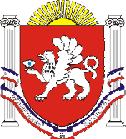 РЕСПУБЛИКА    КРЫМРАЗДОЛЬНЕНСКИЙ РАЙОНКОВЫЛЬНОВСКИЙ СЕЛЬСКИЙ СОВЕТ 25 ( внеочередное) заседание 2 созываРЕШЕНИЕ 30 апреля   2021  года                     с. Ковыльное                                       № 171Об отмене решения Ковыльновского сельского совета от 31.12.2014 г № 5 «О Положении о проверке достоверности и полноты сведений о доходах, об имуществе и обязательствах имущественного характера, представляемых гражданами, назначаемыми для непосредственного исполнения полномочий муниципальных служащих Администрации Ковыльновского сельского поселения, а также о проверке соблюдения муниципальными служащими Администрации Ковыльновского сельского поселения ограничений и запретов, требований о предотвращении или урегулировании конфликта интересов, исполнения ими обязанностей и соблюдения требований к служебному поведению»  В соответствии с Федеральным законом от 06.10.2003 № 131-ФЗ «Об общих принципах организации местного самоуправления в Российской Федерации», Законом Республики Крым от 08.08.2014г. № 54-ЗРК «Об основах местного самоуправления в Республике Крым», Уставом муниципального образования Ковыльновское сельское поселение Раздольненского района Республики Крым, в целях приведения нормативных правовых актов в соответствие с действующим законодательством Ковыльновский сельский советРЕШИЛ:1.  Решение Ковыльновского сельского совета от 31.12.2014 г № 5 «О Положении о проверке достоверности и полноты сведений о доходах, об имуществе и обязательствах имущественного характера, представляемых гражданами, назначаемыми для непосредственного исполнения полномочий муниципальных служащих Администрации Ковыльновского сельского поселения, а также о проверке соблюдения муниципальными служащими Администрации Ковыльновского сельского поселения ограничений и запретов, требований о предотвращении или урегулировании конфликта интересов, исполнения ими обязанностей и соблюдения требований к служебному поведению»  (в редакции решений от 31.05.2018 № 484; от 14.02.2019 № 549) отменить.2. Обнародовать данное решение на информационных стендах населенных пунктов Ковыльновского сельского поселения и на официальном сайте Администрации Ковыльновского сельского поселения в сети Интернет (http://kovilnovskoe-sp.ru//).3. Настоящее решение вступает в силу со дня его официального опубликования.Председатель Ковыльновского сельского совета- глава АдминистрацииКовыльновского сельского поселения                                         Ю.Н. Михайленко